TAJLAND HANGOVER TURA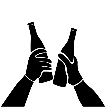 Posebna ponuda:  3 + 1GRATISOtkrivamo vam čari legendarnog razuzdanog noćnog života Tajlanda, vodimo vas u najpoznatije i najbolje Go-Go barove, noćne klubove i na poznate gradske tulume koje traju do jutarnjih sati, a glavni imperativ nam je nezaboravan provod. Vi samo okupite provjerenu ekipu željnu dobrog provoda na nadaleko poznati tajlandski način, a o svemu ostalom brinemo  mi.BANGKOK / PATTAYA / KOH LAN  ŠTO MOŽETE OČEKIVATI:Pred vama su dani čiste zabave I to u najvećoj tvornici vrhunskog provoda na svijetu –Tajlandu.Vodimo vas poznatim I manje poznatim ulicama Bangkoka grada koji nikada ne spava, u raj prelijepih Tajlanđanki, bučne klubove kontroverznih performansa koji će potpuno osloboditi party manijaka kojeg skrivate u sebi.Omamit će vas blještavost NaNa plaze, Khao san Roada, Soy Cowboya, njihova neonska svjetla, zavodljive djevojke, lady boy-evi, kokteli, tajlandska piva, (ne)pristojne masaže – poželjet ćete ugrabiti sve što vam se pruža, jer sve vam je servirano kao na dlanu I služi da zadovolji sva vaša osjetila.Pripremite se na lude tulume do ranih jutarnjih sati jer upravo to će vas dočekati u Pattayi –Disneylandu za odrasle. Ovaj grad koji je ugostio više mamurluka od samog Bangkoka zadat ćezadatak svim budućim tulumima u vašem životu jer je provod jednostavno nenadmašan. Poželjet ćete ne napustiti nikada Pattaya Walking street jer nas tamo čekaju Pier disco club, Baccara,What’s Up, Insomnija, Iron… Niz je beskonačan.U gužvi ljudi, poroka I nepristojnih ponuda, liječit ćemo tajlandski mamurluk skačući bungee, na ziplineu u prašumi, vozeći se biciklima po gradskim uličicama, I uživat u prekrasnim krajolicima nestvarne prirode rajskih otoka I plaža, u društvu majmuna.Da li ste spremni za party?Let iz Zagreba / 11 danaTermini putovanja:28.03.2019. – 07.04.2019.03.10.2019. – 13.10.2019.14.11.2019. – 24.11.2019.05.12.2019. – 15.12.2019.PROGRAM PUTOVANJA:Prvi dan: Zagreb – DohaNasmijani, puni dobre energije i spremni za tulumarenje okupljamo se u Zračnoj luci Dr. Franjo Tuđman u Zagrebu, kako bismo uputili ka našoj omiljenoj destinaciji - Tajlandu.Najprije nas očekuje let ka Dohi, potom slijedi let za Bangkok.   Drugi dan: Doha - Bangkok Biciklistička tura – Naughty Bar CrawlPo slijetanju u Bangkok, ostavljamo vam vremena za aklimatizaciju na urbanu džunglu, kako je nadaleko poznat ovaj grat, te u popodnevnim satima krećemo u autentičnu pustolovinu obilaska grada biciklima ali i brodom kojim ćemo zaviriti u fascinantan način života i kulturu pravih Tajlanđana.Ova lagana petosatna tura pokazat će vam više lica Bangkoka – od užurbanog Chinatowna,živopisnog kvarta jedne od najvećih i najživljih zajednica Kineza van Kine, vožnju nastavljamo malim i uskim uličicama. Slijedi vožnja popularnim uskim čamcima koja će opravdati drugi naziv Bangkoka – „Venecija istoka“, gdje ćemo kroz brojne kanale uploviti u ruralni dio grada. Vidjet ćemo šarmantan način života Tajlanđana u drvenim kućicama na štulama, kakav je postojao u drevnim vremenima. Pravimo pauzu za lagani ručak I upijamo okuse autentičnog obroka tajlandske kuhinje da bismo uskoro bili ponovo na biciklima, I otkrivali zelene pojasevezaboravljenih plantaža velikog grada. Bit će ovo osvježavajuće iskustvo za sva osjetila.U večernjim satima planiran je odlazak na turu Naughty bar Crawl kroz poznati „Red light district“ Bangkoka, koja će vam otkriti čari najpoznatijih Go-Go barova i klubova Bangkoka.Oslobodit ćete party manijaka u sebi i doživjeti nezaboravnu noć u najuzbudljivijem dijelu grada.Noćenje u Bangkoku.Treći dan: Hramovi Bangkoka – One Night Bangkok turaDanašnji dan posvetit ćemo bližem upoznavanju sa zapanjujućom tajlandskom arhitekturom i tradicijom, a kako bolje nego kroz posjet najpoznatijim i najzagonetnijim hramovima i palačama u Bangkoku. Obilazak kreće u popodnevnim satima, taman dok se oporavite od prethodne noći.Posjetit ćemo Reclinig Buddha temple, poznat i pod nazivom „Wat Pho“, koji je i najstariji i jedan od najvećih u Bangkoku. Posebno je poznat po impresivnoj statui „Ležećeg Buddhe“ koja je duga 46, a visoka 15 m.Sljedeći na popisu božanstvenih tajlandskih hramova nam je Marble Temple, poznat još i kao„Wat Benchamabophit”, odnosno mramorni hram, koji sa pravom nosi titulu jednog od najljepših u Bangkoku I omiljene turističke atrakcije. Idealan je primjer bangkoške arhitekture, s višestrukim krovovima, elegantnim ukrasima poput ptica na vrhovima te zadivljujućim zlatnim rezbarijama.Vaša posjeta Tajlandu ne bi bila potpuna bez odlaska do Grand Palace, pa zato ovaspektakularna atrakcija vrvi od turista danonoćno. Smještena u srcu starog Bangkoka, na obali rijeke Chao Phraya, bivša kraljevska rezidencija izgrađena 1782. godine danas se koristi samo u ceremonijalnim prigodama a nedvojbeno je najpoznatiji gradski orijentir.Odlazimo potom u Emerald Buddha Temple koji se nalazi u sklopu Grand Palace , hram smaragdnog Buddhe čije tajlandsko ime glasi “Wat Phra Kaew“ te predstavlja najsvetiji Budistički hram na Tajlandu. Ovaj hram dom je Smaragdnog Buddhe, statue veličine oko 75cm, koja je zapravo napravljena od zelenog žada ili jaspisa i smatrana je talismanom te zbog toga od ogromnog značaja za Tajlanđane.Posjetit ćemo i Chinatown, živopisni kvart jedne od najvećih i najživljih zajednica Kineza van Kine.Podjednako zanimljiv u svako doba dana, u ovom ćete kvartu preko dana moći kupiti voće,povrće, te raznoraznu kinesku robu, dok sa prvim mrakom ovaj kvart postaje ogromna kuhinja ukusnih gastronomskih specijaliteta. Nezaobilazna atrakcija Chinatowna svakako je Golden Buddha Temple, takozvani “Wat Traimit”, koji će vas oboriti s nogu veličanstvenim sjajemnajveće svjetske zlatne statue Buddhe, koji teži pola tone, a napravljena je od približno 83% čistog zlata te vrijedi milijune dolara.Za noćnu avanturu predlažemo vožnju legendarnim lokalnim Tuk-Tukom do centra zbivanja, te organizirani odlazak na One night Bangkok turu u okviru koje ćemo posjetiti četiri kultna mjesta koja se moraju iskusiti u Bangkoku noću. Počinjemo večerom uz zalazak sunca sakoktelom u ruci dok nam pogled puca na „skyline“ ovog kaotičnog grada, sa jednog od poznatijih„roof topova“. Nastavljamo zatim u Bangkok Salsa club sve do Francuskog funk bara okruženi prekrasnim ljudima i sjajnom muzikom. Vrijeme je za ples do kasnih jutarnjih sati u poznatom klubu, popularnom kako kod turista tako i kod mještana.Noćenje u Bangkoku.Četvrti dan: Bangkok - Nana Street, Soi Cowboy Street, Khao San RoadDanašnji dan ostavljamo za slobodne aktivnosti po želji, a mi predlažemo shopping. Izbora je nebrojeno, cijene lokalnih proizvoda i suvenira više nego pristupačne, no ne zaboravite se cjenkati, ipak je to dio tajlandske kulture.Večerašnji „hangover“ doživljaj Bangkoka imat ćemo u tri najpoznatije ulice u Bangkoku koje možemo slobodno nazvati tvornicama noćnog provoda i dobre zabave – Nana Street, Soi Cowboy street, te Khao San Road.NaNa plaza, distrikt koji je poznat još I kao “The World’s Largest Adult Playground” u kome igruodređuju Go-Go plesačice (najčešće u bikiniju ili topless-u), te popularni lady boy-evi. Scene su„samo za odrasle“, a mjesto popularno među onima koji su u potrazi za egzotičnim vizualnim iskustvom. Iako možete naslutiti kakve će vam se prilike pružiti tamo, nećemo otkrivati baš sve detalje, neka bude iznenađenje. Imajte na umu da se pravila ponašanja moraju poštivati, te da svako zadovoljstvo ima svoju cijenu.Soi Cowboy je ulica duga je svega 150 metara, što se pokazalo dovoljnim da ugosti preko 40 go go barova. Inače, ime potiče od Amerikanca koji je 1977. godine otvorio prvi bar u ovom dijelu Bangkoka, a bio je prepoznatljiv po svom kaubojskom šeširu.Ova ulica nezaobilazni je dio posjeta Bangkoku, prepoznatljiva po Go-Go klubovima i beerbarovima, čije će vas neonske reklame zaslijepiti, no gdje ćete na ulici moći kupiti lažne Rolex satove, odjeću pa čak i plišane igračke.Barovi su najrazličitiji, od onih koji nude prizore plesa na šipci, preko „ping pong show-a“, sve doonih gdje rade samo „LadyBoys“.Simbol Khao San Roada su trepereći neonski znakovi i glasna glazba koja trešti sa uličnih zvučnih sustava, a ova je ulica desetljećima unazad poznato okupljalište „backpacker-a“. Sajeftinim hotelima i restoranima, te barovima koji rade do jutarnjih sati, ova ulica mami turiste iz cijelog svijeta u najživlji noćni provod. Od koktel barova, klubova sa živom glazbom, te onih sa DJ- evima, ova će ulica zadovoljiti vaše afinitete, kakvi god oni bili.Noćenje u Bangkoku.  Peti dan: Bangkok – PattayaNapuštamo našu urbanu džunglu i odlazimo 100km jugoistočno od Bangkoka, u Pattayu, raj za partijanere, grad poznat pod sinonimom „Disneyland za odrasle“.Probajmo formulirati ovako: bili ste na Zrću? Pomnožite sa 100. Sada dodajte Las Vegas I Ibizu I onda Amsterdam x 10. Rezultat je Pattaya.Nekada tiho ribarsko mjesto danas je omiljeno onima u pohodu na ljetnu avanturu, popunjeno resortima, hotelima, shooping centrima, pivnicama, cabaret barovima, noćnim klubovima, te(ne)pristojnim salonima za masažu.Ovaj vibrantni grad postao je poznat 80-ih godina prošlog stoljeća, a njegova popularnost ide samo uzlaznom linijom. Od izlaska do zalaska sunca, prekrasne plaže Pattaye ispunjene suživotom, dok se u večernjim satima zabava seli na ulice, do zore i tako u krug.Smjestit ćemo se u hotel (3*) i ostaviti malo slobodnog vremena prije pohoda na poznatu Pattaya Walking street – koja se od 19:00 – 03:00 zatvara za promet, i postaje kilometar dobre zabave, jedna od najuzbudljivijih ulica svijeta. Birat ćete između restorana, pubova, noćnih klubova, Go-Go barova, diskoteka, kabarea – svega je tu, za svačiji ukus u ulici koja je ugostila možda čak i više mamurluka nego Bangkok.Odlazimo u Pier Disco Club, poznat po odličnim koktelima, zgodnim plesačicama, domaćim i internacionalnim DJ-evima, te audio-vizualnim efektima kojima će vaša očekivanja od dobrog tuluma podići na jedan potpuno novi nivo za ubuduće. Jeste li spremni? Što se dogodilo u Pier-u, ostaje u Pieru 😉Noćenje u Pattayi.Šesti dan: Pattaya – Koh Lan - Pattaya Walking StreetZa današnji dan imamo u planu odlazak na Koh Lan, komadić raja udaljen samo 7.5km od Pattaye, odnosno kratku vožnju trajektom. Daleko od kandži moderne civilizacije, ovaj će vam otok bisernog pijeska finoće pudera i mora u svim nijansama plave, ponuditi baš ono što vam je potrebno nakon tjedan dana tulumarenja – sunce, svježi zrak i okrepljujući odmor.Idealno mjesto za to upravo je Tien beach, pitoreskna plaža koja je i među najvećim na otoku. Zaone neumoljive energije, dostupni su razni zabavni sadržaji u vidu vodenih sportova.Odmaramo od odmora i krećemo u novi pohod na noćni život neumoljive Pattaye, u potragu za„sadržajima za odrasle“.U planu su nam neki od najpopularnijih Go-Go barova (na Tajlandu ali i na svijetu).What's Up nalazi se među samom vrhu liste po svojoj popularnosti, usprkos nepopularnim cijenama pića. Odgovor je jednostavan, u ovom baru uživat ćete u fantastičnom enterijeru, odličnim show-ovima i prekrasnim plesačicama, a sve to u kombinaciji sa dobrom glazbom.Negdje na sredini Pattaya Walking Street-a, na dva kata čeka nas Baccara, poznata popristupačnim cijenama pića, prekrasnim plesačicama (neki kažu da su tu najljepše cure) i egzotičnim koreografijama show-a. Nećemo zaobići ni Iron club u Pattayi, jedan odnajpopularnijih i najvećih u ovoj tvornici zabave za odrasle, koji postoji skoro deset godina i poznat je po svojim Go-Go show-ovima sa naznakom „Extreme“.Noćenje u Pattayi.Sedmi dan: Pattaya – Tiffany Cabaret ShowOstavljamo vam vremena za đir po Pattayi, izležavanje na plaži, (ne)pristojnu tajlandsku masažu, shopping ili nešto sasvim drugo, da bismo se u večernjim satima ponovo našli i uputili na Tiffany Cabaret Show.Doživljaj je to koji ne smijete propustiti, i to ne samo jer spada u top 10 show-ova na svijetu koje treba pogledati, već zato što ne želite ostati uskraćeni za fantastičnu koreografiju koju izvode nestvarno lijepi transvestiti (lady boy-evi) u ekstravagantnim kostimima.Ovo je spektakl koji ne propuštaju posjetioci Pattaye iz cijelog svijeta, već 40. godina zaredom. Iskoristite priliku slikati se sa nekim od izvođača, bit će to jedna u nizu živopisnih uspomena na nesvakidašnji provod.Noćenje u Pattayi.Osmi dan: Pattaya – Zipline / Monkey IslandDanašnji dan osmislili smo u dva smjera – ovisnike o adrenalinu vodimo na Zip line uzbuđenjeiznad egzotičnih tajlandskih prašuma. Osim više od 20 vrsta zip line-ova različitih duljina,uključujući jedan od najdužih Ziplines u jugoistočnoj Aziji, tu su i viseći mostovi, spiralne stepenice i druge metode za podizanje nivoa adrenalina u organizmu. Za brigu o vama I vašoj sigurnosti zaduženi su iskusni djelatnici parka koji su vam na raspolaganju sve vrijeme trajanja avanture.Sve je savršeno osmišljeno za vaš užitak u prirodi, dok poput ptice letite od stabla do stablauživajući u pogledu koji oduzima dah. Napravit ćemo pauzu za ručak I iskoristiti priliku za kratak “safari tour” Khao Kheow Open Safari Parku koji je dom brojnim egzotičnim životinjama.Druga opcija, za one koji žele preskočiti ove visine akrobacije organiziramo odlazak na Monkey Island, mali otok, smješten južno od Pattaye naseljen tisućama malih majmuna koji će vasznatiželjno dočekati na istočnoj obali. Budite pristojni I odnesite im poslastice koje obožavaju, poput banana, lubenice I orašastih plodova.Nemojte se iznenaditi ako vam neki od ovih prelatskih druželjubivih majmunčića uskoči u krilo ili pak na rame, već iskoristite priliku za još jednu epsku fotku.Za naš večerašnji provod u Pattayi pobrinut će se Club Insommnia Pattaya u Walking street-u, europski orijentirano moderno mjesto sa strašnim zvukom, nevjerojatnim vizualnim i svjetlosnim efektima koji oduzimaju dah, uz naravno sveprisutne atraktivne plesačice popularnog naziva„coyote girls“ . Club Insommnia Pattaya poznat je kao nerijetka stanica svjetski poznatih DJ-eva,te popularan po čestim tematskim party-ima te je još jedan mamurluk u Pattayi zagarantiran.Noćenje u Pattayi.Deveti dan: Pattaya – Koh LarnOnima koji su prethodni put propustili izlet na Koh Larn Coral Island, pružamo novu šansu dase osjete kao u raju na relaksirajućim plažama nedaleko od Pattaye.Napunite baterije kontrastima boja bijelih pješčanih plaža i plavetnila mora, napravite sjajnefotografije nasuprot šumovitih zelenih brežuljaka u pozadini.Opustite mozak i odmorite tijelo na nekoj od prekrasnih plaža božanstvenog otoka, promatrajući fantastične krajolike i najdivnije prizore zalaska sunca.Trebat će vam energije jer slijedi posljednja noć u Pattayi. Sigurni smo da sada već imate dovoljno iskustva, te da ćete je znati jako dobro iskoristiti – i tako će sve što se dogodilo Pattayi tu i ostati. Mi vam preporučujemo odlazak u još jedno sjajno mjesto za tajlandski hangover – Club Marine Disco, najveći i najstariji klub u Walk street-u, koji traje već 3 desetljeća. Poznat je po čestim live nastupima bendova, ogromnom plesnom podiju koje je omiljeno mjesto za isprobavanje novih plesnih pokreta kako domaćima, tako i strancima.Noćenje u Pattayi.Deseti dan: Pattaya – Bangkok – DohaPrivodimo kraju ovu višednevnu ludu zabavu. Imat ćemo slobodnog vremena u Pattayi zakupovinu suvenira, nakon čega nas očekuje transfer do zračne luke u Bangkoku, a potom let za Dohu.Jedanaesti dan: Doha – ZagrebNastavljamo iz Dohe za Zagreb. Slijedi povratak u realnost do neke sljedeće hangover avanture svjetskih putnika.CIJENACijena aranžmana po osobi (kalkulirana na bazi 20 putnika) iznosi9.950,00 knNavedena cijena vrijedi za gotovinsko plaćanje.Za beskamatno plaćanje karticama do 6 rata cijena se uvećava za5%, 7-12 rata za 10% i 13-24 rata za 13%.Posebna ponuda:  3 + 1GRATISCIJENA UKLJUČUJE:prijevoz zrakoplovom (povratni let u ekonomskoj klasi na relaciji Zagreb – Doha –Bangkok – Doha – Zagreb) i zrakoplovne pristojbeusluge licenciranog  turističkog  pratitelja3 noćenja s doručkom u Bangkoku,5 noćenja s doručkom u Pattayicjelodnevni razgled Bangkoka – 3. dantransfere Bangkok – Pattaya - Bangkokorganizaciju i rezervaciju aranžmana, osiguranje odgovornosti, jamčevinu paket aranžmanaCIJENA NE UKLJUČUJE:vizu koja je obavezna za putovanje (mogućnost posredovanja agencije uz doplatu 35 EURviziranje + 80,00 kn usluga posredovanja)doplatu za jednokrevetnu sobu: 6-10 EUR po osobi i noćenju,fakultativne izlete,dodatne aktivnosti i usluge, dodatne obroke i piće,napojnice za lokalne vodiče (nisu obvezne, po želji),ulaznice u hramove i ostale objekte koji se posjećuju a nisu navedeni pod cijena uključujezdravstveno putno osiguranje i osiguranje od otkazaosobne troškovesve troškove transfera kao što su tuk tuk, taxi i sličnoPOPUSTI:dijete do 12 godina u sobi sa dvije odrasle osobe – na upitCIJENE FAKULTATIVNIH IZLETA:2. dan – biciklistička tura u Bangkoku u trajanju 5 sati: 320,00 kn po osobi (uključeno: Iskusni lokalni vodiči, mountains bicikl ili standardni gradski bicikl, zaštitna kaciga za odrasle i djecu (ako želite), osvježavajuće piće, vožnja trajektom, vožnja dugim uskim čamcem, lagani tajlandski obrok.)2. dan - Naughty bar crawl: 300,00 kn po osobi (uključuje usluge vodiča, posjet jednom baru, dva Go- Go bara I jednom klubu, besplatne shotove, popust na kartu pića, te besplatan VIP ulaz u klub)3. dan – One night Bangkok: 800,00 kn po osobi (uključeno: iskusni turistički vodič, 4 pića po osobi: Tequila Sunrise, Fidel’s Nightcap, Mojito, Long Island Ice Tea; rezervacija za večeru na roof top-u; besplatan ulaz u sve klubove)6. dan – izlet trajektom na Koh Lan otok: 30,00 kn po osobi povratna karta7. dan – Tiffany cabaret show: 235,00 kn po osobi8. dan – zipline: 720,00 kn po osobi (uključeno: prijevoz, pratitelj u zip line parku, uporaba preko 20 punktova za zipline aktivnosti, ručak, posjet safari parku)8. dan – izlet na otok majmuna: 190,00 kn po osobi (uključeno: prijevoz turističkim brodićem; usluge lokalnog vodiča)9. dan – izlet trajektom na Koh Larn: 30,00 kn po osobi povratna kartaNAPOMENA:Noćne ture po Bangkoku i Pattayi zamišljene su tako da uvijek imate pratnju lokalnog vodiča ili pratitelja putovanja, do odlaska na dogovoreno mjesto. Budući da vam ne želimo ograničavati provod niti uskraćivati zadovoljstva, povratak u hotel nakon izlaska uvijek je u vašem vlastitom aranžmanu.CIJENE ULAZNICA ZA HRAMOVE:Royal Palace: 14 EUR,Wat Pho: 3 EUR,Wat Arun: 1,5 EURNapomena: važeći su Opći uvjeti putovanja turističke agencije BC Travel d.o.o.Preporučujemo zdravstveno putno osiguranje i osiguranje od otkaza.Pristojbe zračnih luka su podložne promjenama. U slučaju promjene agencija zadržava pravo napromjenu cijene, te može zatražiti doplatu pristojbe iako je aranžman već naplaćen u cijelosti. Agencija zadržava pravo na promjenu zračne luke, vremena letova i redoslijeda programa.Navedena vremena u programu su predviđena.Kategorija hotela odgovara lokalnim kategorijama koje se razlikuju od europskog standarda kategorizacije hotela.Minimalni broj putnika za realizaciju putovanja: 20 osoba